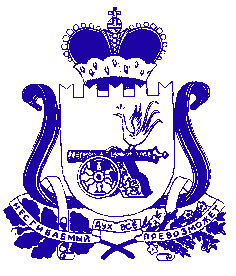 СОВЕТ ДЕПУТАТОВ КРАСНИНСКОГО ГОРОДСКОГО ПОСЕЛЕНИЯКРАСНИНСКОГО РАЙОНА СМОЛЕНСКОЙ ОБЛАСТИ от  25 сентября    2019 года                                                                                  №50        Рассмотрев проект решения «О внесении изменений в решение Совета депутатов Краснинского городского поселения Краснинского района Смоленской области от 29 октября 2015 года №15 «Об  образовании  постоянных комиссий Совета депутатов Краснинского городского поселения Краснинского района Смоленской области», внесенный Главой муниципального образования Краснинского городского поселения  Краснинского района Смоленской области  Корчевским М.И., Совет депутатов Краснинского городского поселения Краснинского района  Смоленской области          РЕШИЛ:  1. Внести в решение Совета депутатов Краснинского городского поселения Краснинского  района Смоленской области от 29 октября 2015 года  №15 «Об  образовании постоянных комиссий  Совета депутатов Краснинского городского поселения Краснинского района Смоленской области» следующие изменения:        1) исключить из состава постоянной комиссии по вопросам жилищно-коммунального хозяйства, озеленению и экологии  депутата          -  Алипенкову Надежду Евгеньевну;         2) включить в состав постоянной комиссии по  вопросам жилищно-коммунального хозяйства, озеленению и экологии депутата         -  Сысоенкову Ирину Ивановну.       2. Настоящее решение вступает в силу с момента его принятия и подлежит обнародованию путем  размещения на информационных стендах пгт Красный и в информационно-телекоммуникационной сети «Интернет» на официальном сайте Администрации муниципального образования «Краснинский район» Смоленской области.Глава муниципального образованияКраснинского городского поселенияКраснинского района Смоленской области                               М.И. КорчевскийО внесении изменений в решение Совета депутатов Краснинского городского поселения Краснинского района Смоленской области от 29 октября 2015 года  №15 «Об  образовании постоянных депутатских комиссий Совета депутатов Краснинского городского поселения Краснинского района Смоленской области»  